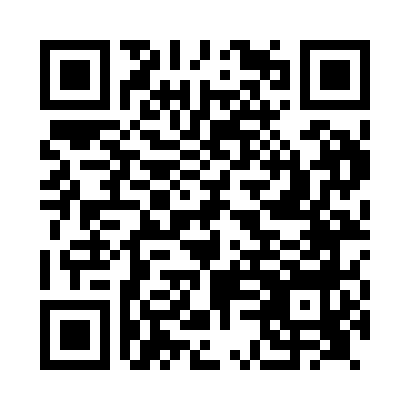 Prayer times for Arenig Fawr, UKWed 1 May 2024 - Fri 31 May 2024High Latitude Method: Angle Based RulePrayer Calculation Method: Islamic Society of North AmericaAsar Calculation Method: HanafiPrayer times provided by https://www.salahtimes.comDateDayFajrSunriseDhuhrAsrMaghribIsha1Wed3:385:411:126:218:4410:482Thu3:345:391:126:228:4510:513Fri3:315:371:126:238:4710:544Sat3:285:361:126:248:4910:575Sun3:255:341:126:258:5111:016Mon3:225:321:126:268:5211:027Tue3:215:301:126:278:5411:038Wed3:205:281:116:288:5611:049Thu3:195:261:116:298:5711:0510Fri3:185:251:116:308:5911:0511Sat3:175:231:116:319:0111:0612Sun3:175:211:116:329:0211:0713Mon3:165:201:116:339:0411:0814Tue3:155:181:116:349:0611:0915Wed3:145:161:116:359:0711:0916Thu3:135:151:116:369:0911:1017Fri3:135:131:116:379:1011:1118Sat3:125:121:116:389:1211:1219Sun3:115:101:126:399:1311:1320Mon3:105:091:126:399:1511:1321Tue3:105:081:126:409:1611:1422Wed3:095:061:126:419:1811:1523Thu3:095:051:126:429:1911:1624Fri3:085:041:126:439:2111:1625Sat3:075:031:126:449:2211:1726Sun3:075:011:126:449:2311:1827Mon3:065:001:126:459:2511:1928Tue3:064:591:126:469:2611:1929Wed3:064:581:126:479:2711:2030Thu3:054:571:136:479:2811:2131Fri3:054:561:136:489:3011:21